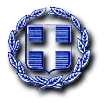 ΕΛΛΗΝΙΚΗ ΔΗΜΟΚΡΑΤΙΑ	Ραφήνα, 14-7-2021ΝΟΜΟΣ ΑΤΤΙΚΗΣ	Αρ. Πρωτ.: 10853ΔΗΜΟΣ ΡΑΦΗΝΑΣ-ΠΙΚΕΡΜΙΟΥ	ΠΡΟΣ: ΜΕΛΗ ΟΙΚΟΝΟΜΙΚΗΣΤαχ. Δ/νση: Αραφηνίδων Αλών 12	  	ΕΠΙΤΡΟΠΗΣΤαχ. Κωδ.: 19009 Ραφήνα                                    Fax:  22940-23481                                                                     ΠΡΟΣΚΛΗΣΗ ΣΕ ΚΑΤΕΠΕΙΓΟΥΣΑ ΣΥΝΕΔΡΙΑΣΗΑΡ. 33Η Πρόεδρος της Οικονομικής Επιτροπής του Δήμου Ραφήνας - Πικερμίου, σας καλεί σε διά περιφοράς κατεπείγουσα συνεδρίαση της Οικονομικής Επιτροπής την Τετάρτη 14 Ιουλίου 2021 και από ώρα 18.00 έως ώρα 19.00 με ενημέρωση των μελών διά τηλεφώνου, προκειμένου να συζητηθεί και να ληφθεί απόφαση για το παρακάτω θέμα: Λήψη απόφασης περί έγκρισης ετήσιου προγραμματισμού προσλήψεων τακτικού προσωπικού του Δήμου Ραφήνας- Πικερμίου έτους 2022.Το εν λόγω θέμα είναι κατεπείγον λόγω της προθεσμίας της 16-7-2021, η οποία τίθεται στο υπ’ αριθ. πρωτ. ΔΙΠΑΑΔ/Φ.2.9/75 /οικ.13626/2-7-2021 έγγραφο του ΥΠΕΣ, σχετικά με την ολοκλήρωση του προγραμματισμού προσλήψεων έτους 2022.             Η ΠΡΟΕΔΡΟΣΤΣΕΒΑ -ΜΗΛΑ ΔΗΜΗΤΡΑ